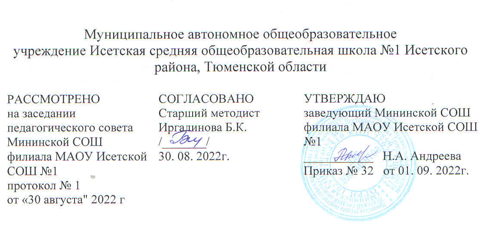 РАБОЧАЯ ПРОГРАММА по химии(учебный предмет)______ _11_______ (класс)2022-2023 учебный год(сроки реализации)Учитель химии:Камалиева Ирина АнатольевнаПервой квалификационной категориис. Минино,2022 г.Рабочая программа учебного предмета «химия»__11_ классПрограмма по химии для 10 класса составлена в соответствии с Федеральным государственным образовательным стандартом Среднего Общего Образования , Примерной программой по химии для 10-11 классов общеобразовательных учреждений (базовый уровень) О.С. Габриеляна: Для общеобразовательных учреждений / О.С.Габриелян.– М.: Просвещение, 2019 (авторы: О.С. Габриелян, И.Г. Остроумов, С.А. Сладков и др.). Рабочая программа по химии 10 класс к УМК О.С. Габриеляна. Разработана на основе документов: учебного предмета «Химии». Программы воспитательной работы школы, учебного плана МАОУ Исетской СОШ №1.Планируемые результаты освоения учебного предмета «химия» _11_ классЛичностные результаты:1) в ценностно-ориентационной сфере - чувство гордости за российскую химическую науку, гуманизм, отношение к труду, целеустремленность;2) в трудовой сфере - готовность к осознанному выбору дальнейшей образовательной и профессиональной траектории;3) в познавательной (когнитивной, интеллектуальной)сфере - умение управлять своей познавательной деятельностью.Метапредметные результаты освоения выпускниками средней школы программы по химии являются:1) использование умений и навыков различных видов познавательной деятельности, применение основных методов познания (системно-информационный анализ, моделирование) для изучения различных сторон окружающей действительности;2) использование основных интеллектуальных операций: формулирование гипотез, анализ и синтез, сравнение, обобщение, систематизация, выявление причинно-следственных связей, поиск аналогов;3) умение генерировать идеи и определять средства, необходимые для их реализации;4) умение определять цели и задачи деятельности, выбирать средства реализации цели и применять их на практике;5) использование различных источников для получения химической информации, понимание зависимости содержания и формы представления информации от целей коммуникации и адресата.В области предметных результатов изучение химии предоставляет ученику возможность  научиться:в познавательной сфере: на базовом уровнеа) давать определения изученным понятиям;б) описывать демонстрационные и самостоятельно проведенные эксперименты, используя для этого естественный (русский, родной) язык и язык химии;в) объяснять строение и свойства изученных классов неорганических и органических соединений;г) классифицировать изученные объекты и явления;д) наблюдать демонстрируемые и самостоятельно проводимые опыты, химические реакции, протекающие в природе и в быту;е) исследовать свойства неорганических и органических веществ, определять их принадлежность к основным классам соединений;ж) обобщать знания и делать обоснованные выводы о закономерностях изменения свойств веществ;з) структурировать учебную информацию;и) интерпретировать информацию, полученную из других источников, оценивать ее научную достоверность;к) объяснять закономерности протекания химических реакций, прогнозировать возможность их протекания на основе знаний о строении вещества и законов термодинамики;л) объяснять строение атомов элементов I-IV периода с использованием электронных конфигураций атомов;м) моделировать строение простейших молекул неорганических и органических веществ, кристаллов;н) проводить расчеты по химическим формулам и уравнениям;о) характеризовать изученные теории;п) самостоятельно добывать новое для себя химическое знание, используя для этого доступные источники информации;на углубленном  уровне – требования к предметным результатам освоения углубленного курса химии включают требования к результатам освоения базового курса и дополнительно отражают:1) сформированность системы знаний об общих химических закономерностях, законах, теориях;2) сформированность умений исследовать свойства неорганических и органических веществ, объяснять закономерности протекания химических реакций, прогнозировать возможность их осуществления;3) владение умениями выдвигать гипотезы на основе знаний о составе, строении вещества и основных химических законах, проверять их экспериментально, формулируя цель исследования;4) владение методами самостоятельного планирования и проведения химических экспериментов с соблюдением правил безопасной работы с веществами и лабораторным оборудованием; сформированность умений описания, анализа и оценки достоверности полученного результата;5) сформированность умений прогнозировать, анализировать и оценивать с позиций экологической безопасности последствия бытовой и производственной деятельности человека, связанной с переработкой веществ.2) в ценностно-ориентационной сфере - прогнозировать, анализировать и оценивать последствия для окружающей среды бытовой и производственной деятельности человека, связанной с переработкой веществ;3) в трудовой сфере - самостоятельно планировать и проводить химический эксперимент, соблюдая правила безопасной работы с веществами и лабораторным оборудованием;4) в сфере физической культуры - оказывать первую помощь при отравлениях, ожогах и других травмах, связанных с веществами и лабораторным оборудованием.СОДЕРЖАНИЕ УЧЕБНОГО ПРЕДМЕТАТема 1. Периодический закон и строение атома (3ч)Строение атома. Атом - сложная частица. Ядро атома: протоны и нейтроны. Изотопы. Электроны. Электронная оболочка. Энергетический уровень. Орбитали: s и р, d-орбитали. Распределение электронов по энергетическим уровням и орбиталям. Электронные конфигурации атомов химических элементов. Валентные возможности атомов химических элементов. Периодический закон и строение атома. Современное понятие химического элемента. Современная формулировка периодического закона. Причина периодичности в изменении свойств химических элементов. Особенности заполнения энергетических уровней в электронных оболочках атомов переходных элементов. Электронные семейства элементов: s- и р-элементы; d- и f-элементы.Открытие Д. И. Менделеевым Периодического закона. Важнейшие понятия химии: атом, относительная атомная и молекулярная массы. Открытие Д. И. Менделеевым Периодического закона. Периодический закон в формулировке Д. И. Менделеева. Периодическая система Д. И. Менделеева. Периодическая система Д. И. Менделеева как графическое отображение периодического закона. Различные варианты периодической системы. Периоды и группы. Значение периодического закона и периодической системы.Демонстрации. Различные формы Периодической системы Д. И. Менделеева.Тема 2. Строение вещества. Дисперсные системы и растворы (7ч)Ковалентная химическая связь. Понятие о ковалентной связи. Общая электронная пара. Кратность ковалентной связи. Электроотрицательность. Ковалентная полярная и ковалентная неполярная химические связи. Обменный и донорно-акцепторный механизмы образования ковалентной связи. Вещества молекулярного и немолекулярного строения. Закон постоянства состава для веществ молекулярного строения.Ионная химическая связь. Катионы и анионы. Ионная связь и ее свойства. Ионная связь как крайний случай ковалентной полярной связи. Металлическая химическая связь. Общие физические свойства металлов. Сплавы.Водородная химическая связь. Водородная связь как особый случай межмолекулярного взаимодействия. Механизм ее образования и влияние на свойства веществ (на примере воды). Агрегатные состояния вещества. Газы. Закон Авогадро для газов. Молярный объем газообразных веществ (при н. у.). Жидкости. Типы кристаллических решеток. Кристаллическая решетка. Ионные, металлические, атомные и молекулярные кристаллические решетки. Аллотропия. Аморфные вещества.Чистые вещества и смеси. Смеси и химические соединения. Гомогенные и гетерогенные смеси. Массовая и объемная доли компонентов в смеси. Массовая доля примесей. Решение задач на массовую долю примесей.Дисперсные системы. Понятие дисперсной системы. Дисперсная фаза и дисперсионная среда. Классификация дисперсных систем.Демонстрации. Модель кристаллической решетки хлорида натрия. Образцы минералов с ионной кристаллической решеткой: кальцита, галита. Модели кристаллических решеток «сухого льда» (или йода), алмаза, графита (или кварца). Модель молярного объема газов. Коллекция пластмасс и волокон. Образцы неорганических полимеров. Модели молекул белков и ДНК.Лабораторные опыты. 1. Знакомство с коллекциями пищевых, медицинских и биологических гелей и золей. 2. Получение коллоидного раствора хлорида железа (ІІІ).Тема 3. Химические реакции (6ч)Классификация химических реакций в органической и неорганической химии: по числу и составу реагирующих веществ; по изменению степеней окисления элементов, образующих вещества; по тепловому эффекту; по фазовому составу реагирующих веществ; по участию катализатора; по направлению; по механизму протекания.Тепловой эффект химической реакции. Теплота образования вещества. Закон Гесса. Термохимические уравнения. Возможность протекания химической реакции на основании законов химической термодинамики.Скорость химической реакции. Скорость гомогенных и гетерогенных реакций. Энергия активации. Влияние различных факторов на скорость химической реакции: природы и концентрации реагирующих веществ, площади соприкосновения реагирующих веществ, температуры, катализаторов. Гомогенный и гетерогенный катализ.Катализ. Понятие о катализаторе и механизме его действия. Ферменты-биокатализаторы. Ингибиторы и каталитические яды.Обратимость химических реакций. Обратимые и необратимые химические реакции. Химическое равновесие. Условия смещения химического равновесия. Принцип ЛеШателье. Закон действующих масс для равновесных систем. Константа равновесия. Окислительно-восстановительные реакции. Окислители и восстановители. Составление уравнений ОВР методом электронного баланса. Электролиз растворов и расплавов.Теория электролитической диссоциации. Электролиты и неэлектролиты. Электролитическая диссоциация. Механизм диссоциации веществ с различным типом связи. Сильные и слабые электролиты. Основные положения ТЭД. Качественные реакции на некоторые ионы. Методы определения кислотности среды. Диссоциация воды. Водородный показатель.Гидролиз. Понятие «гидролиз». Гидролиз органических веществ. Биологическая роль гидролиза в организме человека. Реакции гидролиза в промышленности. Гидролиз солей. Гидролиз карбидов, силицидов, фосфидов.Демонстрации. Аллотропные превращения серы и фосфора. Реакции, идущие с образованием газа, осадка или воды. Изучение зависимости скорости химической реакции от концентрации веществ, температуры (взаимодействие тиосульфата натрия с серной кислотой), поверхности соприкосновения веществ (взаимодействие соляной кислоты с гранулами и порошками алюминия или цинка). Коррозия железа в водной среде с уротропином и без него. Индикаторы и изменение их окраски в разных средах.Лабораторные опыты. 3. Разложение пероксида водорода с помощью оксида меди (ІІ) и каталазы. 4. Знакомство с коллекцией СМС, содержащих энзимы. 5. Реакции, идущие с образованием осадка, газа или воды для органических и неорганических электролитов. 6. Различные случаи гидролиза солей. Исследование среды растворов с помощью индикаторной бумаги.Контрольная работа № 1 по теме: «Теоретические основы общей химии»Тема 4. Вещества и их свойства (16ч)Классификация неорганических веществ. Простые и сложные вещества. Оксиды, гидроксиды (основания, кислородсодержащие кислоты, амфотерные гидроксиды). Кислоты, основания, соли. Понятие о комплексных солях.Классификация органических веществ. Углеводороды, их классификация. Изомерия. Гомология. Производные углеводородов: галогеналканы, спирты, фенолы, альдегиды и кетоны, карбоновые кислоты, простые и сложные эфиры. Нитросоединения, амины, аминокислоты. Понятие об элементоорганических соединениях.Металлы. Положение металлов в ПСХЭ Д. И. Менделеева. Металлическая связь. Общие физические свойства металлов. Химические свойства металлов. Оксиды и гидроксиды переходных металлов. Зависимость их свойств от степени окисления металла. Коррозия: причины, механизмы протекания, способы предотвращения.Неметаллы. Положение неметаллов в ПСХЭ Д. И. Менделеева. Конфигурация внешнего электронного слоя неметаллов. Простые вещества неметаллы: строение, физические свойства. Химические свойства. Важнейшие оксиды, соответствующие им гидроксиды и водородные соединения неметаллов.Оксиды. Строение, номенклатура классификация и свойства оксидов. Важнейшие представители этого класса. Пероксиды.Кислоты. Строение, номенклатура, классификация и свойства кислот. Важнейшие представители этого класса. Особенности свойств серной и азотной, муравьиной и уксусной кислоты.Основания. Строение, номенклатура, классификация и свойства оснований. Растворимые и нерастворимые основания. Важнейшие представители класса. Особенности органических оснований.Амфотерные соединения. Амфотерность оксидов и гидроксидов переходных металлов и алюминия: взаимодействие с кислотами и щелочами. Амфотерность аминокислот, образование пептидов.Демонстрации. Коллекция «Классификация неорганических соединений». Получение комплексных органических и неорганических соединений. Демонстрация сухих кристаллогидратов. Коллекция «Классификация органических соединений». Модели кристаллических решеток металлов. Коллекция металлов с разными физическими свойствами. Коррозия металлов в различных условиях и методы защиты от нее. Горение серы и фосфора. Возгонка йода, растворение йода в спирте. Взаимодействие аммиака и метиламина с хлороводородом и водой.Лабораторные опыты. 7. Ознакомление с образцами представителей разных классов неорганических веществ. 8. Качественные реакции на ионы Fe2+ и Fe3+. 9. Ознакомление с образцами представителей разных классов органических веществ. 10. Взаимодействие металлов с растворами кислот и солей. 11. Ознакомление с коллекцией руд.Контрольная работа № 2 по теме: «Неорганические веществаТема 5. Химический практикумПрактическая работа 1. «Получение, собирание и распознавание газов» 2. «Решение экспериментальных задач на идентификацию органических и неорганических веществ»Календарно-тематическое планирование 11 класс (1 час в неделю)№ п/пНазвание темы урокаКол-во часовДата проведенияДата проведения№ п/пНазвание темы урокаКол-во часовпланфактТема 1. Периодический закон Д. И. Менделеева и строение атома3 ч.1Основные сведения о строении атома1 ч.2Строение электронных оболочек, орбитали, электронные формулы,электронно-графические схемы.1ч3Периодический закон и Периодическая система в свете строения атома.1чТема 2. Строение вещества 7 ч.4  Ионная и ковалентная связь. Атомные и молекулярные кристаллические решетки.1ч5Металлическая и  водородная связь. Единая природа химической связи.1ч6Вещества молекулярного и немолекулярного строения. Типы кристаллических решеток1ч7Состав веществ. Причины многообразия веществ1ч8Чистые вещества и смеси. Состав смесей. Разделение смесей1 ч9Истинные растворы. Способы выражения концентрации растворов1 ч10Дисперсные системы. Коллоиды (золи и гели)1 чТема 3. Химические реакции 6 ч.11Электролитическая диссоциация. Реакции ионного обмена1 ч12Гидролиз неорганических и органических соединений1 ч13Среда водных растворов. Водородный показатель1 ч14Окислительно-восстановительные реакции1 ч15Обобщение и систематизация материала по теме: «Общая химия»1 ч16Контрольная работа № 1 по теме: «Теоретические основы общей химии»1 ч.Тема 4. Вещества и их свойства 15 ч.17Классификация химических реакций в органической и неорганической химии. Тепловой эффект химической реакции1 ч18Скорость химической реакции1 ч19Обратимость химических реакций. Химическое равновесие и способы его смещения1 ч20Классификация и номенклатура неорганических соединений1 ч21Металлы и их свойства1 ч22Общие способы получения металлов. Коррозия1 ч23Неметаллы и их свойства. Благородные газы1 ч24Общая характеристика галогенов1 ч25Оксиды1 ч26Кислоты1 ч27Основания1 ч28Соли 1 ч29Генетическая связь между классами соединений1 ч.30Обобщение и систематизация знаний по теме: «Неорганические вещества» 1 ч.31Контрольная работа № 2 по теме: «Неорганические вещества»1 чТема 5. Химический практикум2 ч.32Практическая работа № 1 «Получение, собирание и распознавание газов»1 ч33Практическая работа № 2 «Решение экспериментальных задач на идентификацию органических и неорганических веществ»1 ч.34Повторение и обобщение курса1 ч.